Grantee Invoice Supporting Documentation Checklist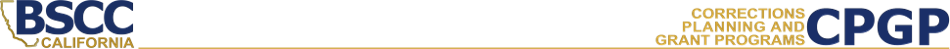 Grantee Name:       Grant Program:      	Invoice #:      	Reporting Period:      This Checklist will be the cover page of your supporting documentation packet. Complete the checklist to match the invoice listed above.  This Checklist is not an invoice; you must submit your invoice separately.I have reviewed the attached invoice packet and supporting documentation and hereby certify it is true and correct; that the supporting documentation is sufficient to substantiate expenditures; and that all expenditures claimed meet the criteria and requirements of the grant program. Authorized Financial Officer:  Printed Name Authorized Financial Officer:  Signature/E-Signature, Date Grant Funds Attached DocsFor BSCC Use OnlyFor BSCC Use OnlyFor BSCC Use OnlyGrant Funds Attached DocsCommentsInitialSalaries & BenefitsSalaries & BenefitsServices & SuppliesServices & SuppliesProfessional ServicesProfessional ServicesNGO SubcontractsNGO SubcontractsIndirect CostsIndirect CostsEquipment / Fixed AssetsEquipment / Fixed AssetsData CollectionData CollectionProject EvaluationProject EvaluationSustainability PlanningSustainability Planning10. Other10. Other11. Financial Audit11. Financial AuditInvoice TotalInvoice Total$     